Смотр школьных музеев (Шабановская СОШ)Вахта Памяти 2024
Сегодня в Шабановской СОШ многолюдно. В рамках Вахты Памяти прошёл районный смотр Школьных музеев. В гости к нам приехали: Малушкова Е. И. (зам. главы Омутинского района по социальным вопросам), Абросимова Н. В. (председатель районного совета ветеранов), Крестьянникова Н. В. (глава администрации Шабановского сельского поселения), Статьева В. П. и Григорьевна С. В. (представители ветеранской организации с. Шабаново), учащиеся МАОУ Омутинская СОШ №1.
Гости посетили Школьный краеведческий музей, где для них провели экскурсию (в роли экскурсоводов попробовали себя Сырятов Николай, Гаврилова Карина, Субботина Варвара.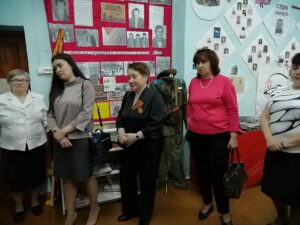 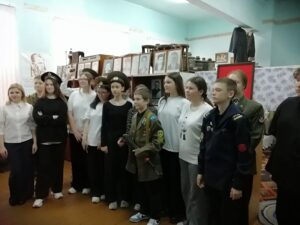 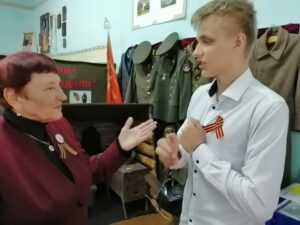 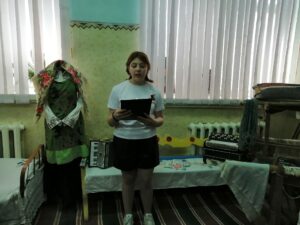 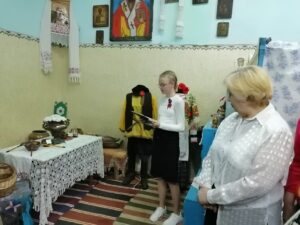 